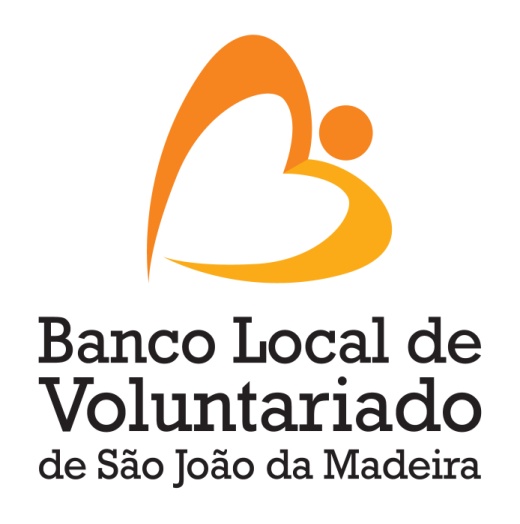 PLANO DE ATIVIDADES 2018Introdução O Banco Local de Voluntariado de S. João da Madeira (BLV SJM), criado a 30/06/2011, tem como entidade promotora e dinamizadora, a Associação de Jovens Ecos Urbanos, IPSS fundada em 1997.Fazem ainda parte do Grupo de trabalho do BLV SJM a Cerci S. João da Madeira, a Santa Casa da Misericórdia - Centro Comunitário Porta Aberta, o ACES Aveiro Norte – UCC Aveiro Norte, a Câmara Municipal de S. João da Madeira (Divisão de Ação Social e Inclusão e Agenda 21 Local), a Associação do Centro de Apoio aos Idosos Sanjoanenses (ACAIS), os Leigos da Boa Nova, a Universidade Aberta – CLA de S. João da Madeira e o Centro Humanitário de S. João da Madeira da Cruz Vermelha Portuguesa, que reúnem mensalmente nas diferentes entidades, e que têm como missão executar o plano de atividades. O BLV SJM pretende ser um espaço de encontro entre as pessoas interessadas em serem voluntário(a)s que oferecem a sua disponibilidade para prestar um conjunto de ações inerentes à condição de cidadania ativa e solidária e as organizações promotoras.São objetivos do BLV:Incentivar e fomentar a prática do Voluntariado a favor da comunidade;Promover o encontro entre a oferta e a procura de Voluntariado;Formar voluntário(a)s e agentes institucionais no âmbito da prática do Voluntariado;Divulgar projetos e oportunidades de Voluntariado.É importante referir que podem ser voluntário(a)s todas as pessoas que pretendam participar voluntariamente em projetos de interesse social e comunitário. O voluntário(a) é a pessoa que de forma livre, desinteressada e responsável, se compromete, de acordo com as aptidões próprias e no seu tempo livre, a realizar ações de voluntariado no âmbito de uma organização promotora.As entidades que podem promover o voluntariado são as entidades públicas ou privadas sem fins lucrativos, que promovem ou pretendam promover projetos e programas de voluntariado no concelho.Podem apresentar projetos entidades e instituições do Concelho de S. João da Madeira, tais como entidades públicas, associações, ipss´s e organizações não-governamentais.O local de funcionamento é na Avenida Dr. Renato Araújo, n.º 441, 1.º piso – 3700-244 S. João da Madeira, no horário das 09h às 13h e das 14h às 17h 30m, de segunda a sexta-feira.  Os contactos são: email: voluntariado@ecosurbanos.pt e telefones: 256824532 e 969849744. Pode ainda ser encontrada mais informação em: https://blvoluntariadosjm.wordpress.com/ e https://www.facebook.com/pg/BLVoluntariadoO presente plano está dividido por eixos de execução e atividades a implementar, orçamento e cronograma.  A execução do mesmo está dependente do envolvimento das diferentes entidades parcerias.Algumas das ações só poderão ser implementadas se existir um reforço financeiro e técnico conforme inscrito na descrição individual de algumas das actividades e na conclusão do documento.É um plano de continuidade mas que pretende apostar na promoção do voluntariado na comunidade local.ORÇAMENTO PREVISIONAL 2018CRONOGRAMA 2018SÍNTESEVoluntariado EmpresarialA apresentação de projetos às empresas identificando necessidades sem fins lucrativos locais. É uma área que o BLV SJM pretende continuar a estimular, quer numa perspectiva de responsabilidade empresarial quer numa aproximação efetiva das empresas (o tecido empresarial da cidade é grande), às necessidades das instituições, que muitas vezes não conseguem concretizar a sua ação por constrangimentos que podem ser mais facilmente ultrapassados resultantes desta ligação. Esta acão será possível de concretizar de forma consistente com reforço técnico.Formação ao/às voluntário(a)s inscritos no BLV SJMA formação ao/às voluntário(a)s, serviu para uniformizar a formação de base de todo(a)s o(a)s inscrito(a)s, permitiu criar também momentos de conhecimento e coesão de grupo. Os contactos estabelecidos para o seu agendamento serviram para proceder à atualização de dados do(a)s voluntário(a)s, bem como aferir a sua motivação para continuarem inscritos. A formação vai mante-se em 2018 para abranger quem não a teve, alargando a participação do(a)s formadores(as) a todo(a)s o(a)s elementos das diferentes entidades que beneficiaram da formação da Pista Mágica em Gestão de Voluntariado. Seria relevante agendar outras formações, em temáticas mais especificas, para os que já tiveram a informação inicial respondendo assim a necessidades de acordo com a prática de voluntariado já existente.Educação para o Voluntariado nas EscolasA Educação para o Voluntariado nas Escolas permitiu mais um momento de divulgação do BLV SJM, quer pelos aluno(a)s quer pela comunidade educativa, nomeadamente professores. Esta ação pretende transmitir alguns conceitos básicos sobre o voluntariado e preparar a participação do(a)s aluno(a)s nas campanhas do Banco Alimentar Contra a Fome, nomeadamente na transmissão de informação sobre atitudes e comportamentos (saber estar) a adoptar durante a sua participação.Tentar-se-á responder-se também às diversas solicitações que possam surgir do universo escolar.Voluntariado JovemA Associação de Jovens Ecos Urbanos integrou a sua Bolsa de Voluntariado Jovem “Bolsa de Voluntariado Sítio Certo”, no BLV SJM, de forma a trabalhar a educação para o voluntariado junto dos jovens menores de 18 anos e que necessitam de autorização do(a) encarregado(a) de edução.Será necessário criar uma campanha com os seus diversos suportes de divulgação e comunicação de forma a chegar a um maior número possível de jovens. Participação no Festival de TeatroO BLV SJM irá participar no 12º Festival de Teatro no próximo dia 24 de Abril, às 14h 30m, com a Peça de Teatro: "A ÁRVORE GENEROSA", numa adaptação livre do livro do escritor e ilustrador norte-americano Shel Silverstein. Esta contará com a presença de voluntários e utentes da CERCI, dois voluntário(a)s do programa Serviço Voluntário Europeu integrados nos Ecos Urbanos numa parceria com a Rosto Solidário e com a com a colaboração da representante da Universidade Aberta – CLA de S. João da MadeiraProjeto MOMA implementação do Projeto MOM, junto das escolas irá continuar. Foi inscrito no Projeto Educativo Municipal, como uma ação que as escolas podem escolher. Este terá uma adaptação ao ano respetivo. A Cerci S. João da Madeira tem sido um parceiro inestimável nesta colaboração, disponibilizando recursos humanos e físicos, e para minimizar este impacto serão ativados mais recursos das entidades parcerias conforme a disponibilidade existente. A Universidade Aberta tem colaborado ativamente nas diferentes adaptações que o texto tem sofrido nas apresentações nos diversos contextos.Sessões de informação e sensibilização às entidades Tem resultado num aumento de projetos apresentados ao BLV SJM. É importante reforçarmos estas sessões, junto do maior número possível de entidades da nossa comunidade, divulgando os direitos e deveres dos voluntários e das organizações, como é o caso do seguro, apoio nas despesas resultantes da prática do voluntariado e ainda o reconhecimento aos/às voluntário(a)s. Estas sessões são realizadas pelo(a)s técnico(a)s das entidades parceiras, mas carece de um investimento para serem mais regulares. O alargamento das sessões às empresas para incrementar o voluntariado empresarial parece-nos importante, contudo só será possível com um reforço técnico.SITEO site do BLV SJM está em base wordpress sem domínio específico e a sua construção deve-se ao voluntariado de competências, de um voluntário da CERCI, que participa ativamente nas reuniões do grupo de trabalho. A informação contida carece de uma atualização por parte das entidades e de um sistema que permita uma alimentação mais fácil, rápida e intuitiva.Seria importante podermos ter um domínio e alojamento específico bem como um novo design do site, com a organização da informação que permita a usabilidade de todos, sem discriminação e fomentando a inclusão.Seria relevante ter a ficha de inscrição online com formulário para o(a)s voluntário(a)s e entidades, facilitando assim a comunicação e interligação.Pretendemos que todos os projetos que cheguem ao BLV SJM e todas as atividades realizadas pelas entidades que integrem voluntário(a)s do BLV tenham visibilidade na página, contudo só é possível com um reforço técnico para a atualização desses conteúdos .Facebook A página é assegurada por todos os elementos que assumem o papel de editor(as). O número de seguidores tem vindo a aumentar anualmente. São divulgadas oportunidades de voluntariado mas o objetivo para 2018 é que todos os projetos que chegam ao BLV sejam promovidos no facebook e todas as atividades sejam ali divulgadas, contudo carece de um reforço técnico para esta atualização regular de conteúdos.CAMPANHA SESIBILIZAÇÃO PARA A PRÁTICA DE VOLUNTARIADOPretendemos que a Campanha se mantenha durante o ano utilizando os diversos materiais produzidos em espaços a ceder pelo município. O reforço na impressão dos materiais é para nós imperioso. A visibilidade do voluntariado beneficia toda a comunidade.Actualização dos diversos suportes do BLVOs cartazes e brochuras (flyers) têm sido suportados pela CM SJM e têm-se revelado como mais uma forma de chegar à população. Seria importante assegurar a impressão destes materiais ao longo do ano a distribuir em diferentes atividades na nossa cidade, uma vez que o número de voluntário(a)s tem diminuindo, devido aos fatores já identificados em relatório.Pretendemos também atualizar as fichas de inscrição da entidade promotora e para o(a)s voluntário(a)sVideo promocionalConsideramos que a criação de um vídeo promocional sobre o voluntariado será mais instrumento de divulgação e de captação de voluntários para o BLVSJM, uma vez que o número de voluntário(a)s tem diminuindo, devido aos fatores já identificados em relatório.Reuniões Grupo de TrabalhoO objetivo é assegurar e executar o plano. Manifestamos um agradecimento profundo às entidades e técnico(a)s que continuaram a comparecer nas reuniões, uma vez que algumas tiveram uma presença muito irregular e que nos merece uma especial atenção para 2018, nomeadamente um contacto para perceber do real interesse em permanecer no grupo de trabalho, mediante protocolo existente e assinado por todas as entidades do grupo de trabalho a 30 de Junho de 2016. O compromisso de todas as entidades dá maior força ao voluntariado mas a não participação retira margem de manobra na execução do Plano.GESTÃONo que concerne à gestão do BLV SJM, assegurada pela Associação de Jovens Ecos Urbanos, referimos que alguns procedimentos são realizados mais do que uma vez, devido à especificidade dos projetos apresentados e à necessidade de contactos com os voluntários e respetivos encaminhamentos para as entidades
O apoio administrativo tem sido fundamental no que concerne aos contactos telefónicos pois com o volume de diligências que são necessárias para assegurar a participação seria incomportável se fosse apenas um trabalho técnico.É importante referir que as entrevistas anteriormente realizadas por duas psicólogas (CCEU E CCPA), após dezembro de 2016, passaram apenas a ser realizadas pela psicóloga do CCEU, o que implicou um maior investimento por parte da organização para assegurar este procedimento, que valida a passagem para um voluntariado efetivo, mas permitiu também uma maior flexibilidade na marcação das entrevistas.É necessário assegurar um instrumento que permita às entidades ter o(a)s voluntário(a)s com seguro ativo e neste âmbito da CM SJM dando esse apoio suportando essa despesa dá um incremento ao aumento da participação de voluntário(a)s e entidades promotoras.Era importante realizar reuniões regulares com o(a)s voluntário(a)s de forma a acompanhá-los no seu percurso e fazer a ponte com as entidades procurando  aspetos de melhoria continua, de uma boa integração e de um reconhecimento deste recurso, contudo só com reforço técnico é possível assegurar esta acão estruturada e com continuidade. CONCLUSÃOO BLV SJM, deve a sua existência e dinamização, nestes 6 anos, às diversas entidades parcerias, contudo deveria dar um passo em frente e isso seria possível com uma pessoa totalmente dedicada à execução do presente plano, esse reforço iria permitiria uma melhoria muito significativa ao nível da preparação das actividades, ao acompanhamento aos voluntário(a)s e entidades promotoras, às entidades parcerias do grupo de trabalho, às empresas, à divulgação e comunicação, à monitorização e avaliação, à promoção do voluntariado e a uma verdadeira educação para o voluntariado na nossa comunidade.EIXO 1: PROMOÇÃO DO VOLUNTARIADO EIXO 1: PROMOÇÃO DO VOLUNTARIADO EIXO 1: PROMOÇÃO DO VOLUNTARIADO EIXO 1: PROMOÇÃO DO VOLUNTARIADO EIXO 1: PROMOÇÃO DO VOLUNTARIADO EIXO 1: PROMOÇÃO DO VOLUNTARIADO EIXO 1: PROMOÇÃO DO VOLUNTARIADO EIXO 1: PROMOÇÃO DO VOLUNTARIADO ACT.DATAENT.PROMOTORASENT.A CONVIDARREC.HUMANOSREC.MATERIAISEST.ORÇ.OBSParticipação na Cidade no Jardim 14 a 17/06Entidades parceiras do GT Entidades parceiras do GT.Elementos das ent. parceiras do GT.Voluntário(a)s.Material informático, desgaste, combustível, outros100,00€Cartaz nos stands das entidades parceirasComemoraçõesdo  7º aniversário  30/06Entidades parceiras do GTA definirElementos das ent. parceiras do GT.Voluntário(a)s.Material de desgaste;Comunicações.Combustível outros250,00€Promoção do voluntariado Comemorações Dia Internacional do Voluntariado 05/12Entidades parceiras do GT A definirElementos das ent. parceiras do GT.Voluntário(a)s.Material de desgaste;Comunicações.Combustível Outros100,00€Promoção para a prática do voluntariadoSemana da Terra23 de AbrilCM SJM – Agenda 21 Local e Ecos UrbanosEntidades locaisElementos das ent. parceiras do GT.Voluntário(a)s.ComunicaçõescombustívelSacos e luvast-shirts50,00€Acção de limpeza do espaço públicoVoluntariado EmpresarialanualEntidades parceiras do  GTEmpresas locaisElementos das ent. parceiras do GT e empresasMaterial de desgaste;Comunicações.Combustível Outros100,00Desenvolvimento do Volunt. Empresarial junto das empresas para as entidades locaisSUB TOTALSUB TOTALSUB TOTALSUB TOTALSUB TOTALSUB TOTAL600,00€EIXO 2: EDUCAÇÃO PARA O VOLUNTARIADO EIXO 2: EDUCAÇÃO PARA O VOLUNTARIADO EIXO 2: EDUCAÇÃO PARA O VOLUNTARIADO EIXO 2: EDUCAÇÃO PARA O VOLUNTARIADO EIXO 2: EDUCAÇÃO PARA O VOLUNTARIADO EIXO 2: EDUCAÇÃO PARA O VOLUNTARIADO EIXO 2: EDUCAÇÃO PARA O VOLUNTARIADO EIXO 2: EDUCAÇÃO PARA O VOLUNTARIADO ACT.DATAENT.PROMOTORASENT.A CONVIDARREC.HUMANOSREC.MATERIAISEST.ORÇ.OBSEducação para o voluntariado nas escolas; A definirUniversidade Aberta; Cerci S. João; Agenda 21 Local ; Cruz Vermelha Escolas do concelho Elem das entidades parceiras do GT;Professores comunidade escolar.Voluntário(a)sMaterial desgasteTransporte, Combustível, Comunicações, Livros 100,00€Ações para sensibilização da prática do voluntariado (ex: Campanha do BACF)Voluntariado JovemanualEcos UrbanosElementos das entidades parceiras do GT;Voluntário(a)s jovensMaterial desgasteTransporte, Combustível, Comunicações,Cartazes; Flyers300,00€Integração do Bolsa de Voluntariado Sítio Certo dos  Ecos UrbanosParticipação no Festival de Teatro24 de AbrilUniversidade Aberta e CERCI S. João  Voluntários SVEVolunt. e utentes da CerciElem. das entidades parceirasTransporteMateriais cenáriosRefeições Licenças100,00€Implementação do Projecto MOMMaioUniversidade Aberta, Cerci S. João e CM SJM Escolas EB 1 do concelhoElementos do GTVolunt. e utentes da CerciTransporteMaterial desgaste50,00€Integração no Pl.Educativo Municipal1º cicloSUB TOTALSUB TOTALSUB TOTALSUB TOTALSUB TOTALSUB TOTAL550,00€EIXO 3: FORMAÇÃO EIXO 3: FORMAÇÃO EIXO 3: FORMAÇÃO EIXO 3: FORMAÇÃO EIXO 3: FORMAÇÃO EIXO 3: FORMAÇÃO EIXO 3: FORMAÇÃO EIXO 3: FORMAÇÃO ACT.DATAENT.PROMOTORASENT.A CONVIDARREC.HUMANOSREC.MATERIAISEST.ORÇ.OBSAções de Sensibilização e Informação MensalElem. das ent. parceiras do GT. Entidades sem fins lucrativos OutrasElem. das ent. parceiras do GT. Direção, técnico(a)s e volunt.(a)s das ent. do concelhoSala de formação;Material de desgaste;ComunicaçõesCombustível100,00€Formação para o(a)s Voluntário(a)s inscritos no BLV SJM17 e 18/02Outras datas a definirElem. das ent. parceiras do GT. Voluntário(a)sElementos das entidades parceiras do Grupo de trabalho.Voluntário(a)s Sala de formação; VideoprojectorComputadorMaterial de desgaste;CombustívelComunicações150,00€Semana e fins de semana.Participação dos elem. que frequentaram a form. da Pista MágicaSUB TOTALSUB TOTALSUB TOTALSUB TOTALSUB TOTALSUB TOTAL250,00€EIXO 4: Comunicação e Imagem EIXO 4: Comunicação e Imagem EIXO 4: Comunicação e Imagem EIXO 4: Comunicação e Imagem EIXO 4: Comunicação e Imagem EIXO 4: Comunicação e Imagem EIXO 4: Comunicação e Imagem EIXO 4: Comunicação e Imagem ACT.DATAENT.PROMOTORASENT.A CONVIDARREC.HUMANOSREC.MATERIAISEST.ORÇ.OBSSITEhttps://blvoluntariadosjm.wordpress.com anualUniversidade Aberta Cerci S. João da Madeira; UrbanosNão aplicável Elem. das ent. parceiras do GT e das entidades promotoras dos projetosComputador50,00€Atualização e elaboração de conteúdosFACEBOOKhttps://www.facebook.com/BLVoluntariado anualUniversidade Aberta Cerci S. João da Madeira; UrbanosNão aplicávelElem. das ent. parceiras do GT e das entidades promotoras dos projetosMaterial fotográfico;Computador50,00€Atualização, elaboração e conteúdos e partilha de inform. sobre volunt.Atualização dos diversos suportes do BLV SJManualUniversidade Aberta Cerci S. João da Madeira; UrbanosNão aplicávelElem. das ent. parceiras do GT e das entidades promotoras dos projetos Comunicação socialFichas de inscrição50,00€Disponibilização onlineCampanha Sensibilização para a prática do volunt.AnualCM SJMRecursos existentes nas entidades parceirasCartazesFlyersmupis700,00€Definição do número de mupis e datas disponíveisCriação de um vídeo promocional do voluntariado2º SemestreUniversidade Aberta Cerci S. João da Madeira; UrbanosCMSJM Empresa de videoFotógrafo Camara de filmarcomputador150,00€Registo e produçãoSUB TOTALSUB TOTALSUB TOTALSUB TOTALSUB TOTALSUB TOTAL1.000,00€EIXO 5 : GESTÃO EIXO 5 : GESTÃO EIXO 5 : GESTÃO EIXO 5 : GESTÃO EIXO 5 : GESTÃO EIXO 5 : GESTÃO EIXO 5 : GESTÃO EIXO 5 : GESTÃO ACT.DATAENT.PROMOTORASENT.A CONVIDARREC.HUMANOSREC.MATERIAISEST.ORÇ.OBSEntrevistas aos voluntário(a)s mensalEcos UrbanosEncontrar noutra entidade parceira apoio para as entrevistas, nomeadamente um psicólogo(a).Psicólogas CCEU e CCPAAdministrativa (EU)Mat. de desgaste;Comunicações.Sala de atendimentoAs entrevistas, até à integração de novo elemento, são asseguradas por uma técnica de acordo com a disponibilidade. Proj./iniciativas (receção e análise)mensalEcos UrbanosEntidades promotoras dos projetos/atividadesPsicóloga do CCEU e CCPATécnico(a)s das ent.  prom. de projetos/atividades Mat. de desgaste;Comunicações.As entrevistas, até à integração de novo elemento, são asseguradas por uma técnica de acordo com a disponibilidade. Contactos com volunt. para encam.para os proj./iniciativa)mensalEcos UrbanosNão aplicávelAdministrativa (CCEU)Mat. de desgaste; Comunicações. Computador450,00€Parcerias mensalEcos UrbanosEntidades parceiras do GT; Empresas e ent. locaisDireções das ent. parceiras do grupo e  Empresas locaisMaterial de desgaste;Comunicações.CombustívelReuniões do GT mensalEcos UrbanosEntidades parceiras do GTElementos das entidades parceiras do GT.Sala de reuniões;Mat. de desgaste;Comunicações.Combustível50,00€Reuniões voluntário(a)sbimensalEcos UrbanosVoluntário(a)100,00€Dependente dos recursos disponíveisSeguroAnualCM SJMVoluntário(a)sA definirSeguro a ser assegurado pela CM SJM para o(a)s voluntário(a)s a integrar nos projetos SUB TOTALSUB TOTALSUB TOTALSUB TOTALSUB TOTALSUB TOTAL600,00€EIXOSVALORESI - PROMOÇÃO DO VOLUNTARIADO600,00€II - EDUCAÇÃO PARA O VOLUNTARIADO550,00€III - FORMAÇÃO250,00€IV - COMUNICAÇÃO E IMAGEM1.000,00€V - GESTÃO600,00€TOTAL3.000,00€EIXO 1: PROMOÇÃO DO VOLUNTARIADOEIXO 1: PROMOÇÃO DO VOLUNTARIADOEIXO 1: PROMOÇÃO DO VOLUNTARIADOEIXO 1: PROMOÇÃO DO VOLUNTARIADOEIXO 1: PROMOÇÃO DO VOLUNTARIADOEIXO 1: PROMOÇÃO DO VOLUNTARIADOEIXO 1: PROMOÇÃO DO VOLUNTARIADOEIXO 1: PROMOÇÃO DO VOLUNTARIADOEIXO 1: PROMOÇÃO DO VOLUNTARIADOEIXO 1: PROMOÇÃO DO VOLUNTARIADOEIXO 1: PROMOÇÃO DO VOLUNTARIADOEIXO 1: PROMOÇÃO DO VOLUNTARIADOEIXO 1: PROMOÇÃO DO VOLUNTARIADOACÇÃOMesesMesesMesesMesesMesesMesesMesesMesesMesesMesesMesesMesesACÇÃOJFMAMJJASONDParticipação na Cidade no Jardim 20178Comemorações do 7º aniversário  Comemorações do Dia Internacional do VoluntariadoSemana da TerraVoluntariado EmpresarialEIXO 2: EDUCAÇÃO PARA O  VOLUNTARIADOEIXO 2: EDUCAÇÃO PARA O  VOLUNTARIADOEIXO 2: EDUCAÇÃO PARA O  VOLUNTARIADOEIXO 2: EDUCAÇÃO PARA O  VOLUNTARIADOEIXO 2: EDUCAÇÃO PARA O  VOLUNTARIADOEIXO 2: EDUCAÇÃO PARA O  VOLUNTARIADOEIXO 2: EDUCAÇÃO PARA O  VOLUNTARIADOEIXO 2: EDUCAÇÃO PARA O  VOLUNTARIADOEIXO 2: EDUCAÇÃO PARA O  VOLUNTARIADOEIXO 2: EDUCAÇÃO PARA O  VOLUNTARIADOEIXO 2: EDUCAÇÃO PARA O  VOLUNTARIADOEIXO 2: EDUCAÇÃO PARA O  VOLUNTARIADOEIXO 2: EDUCAÇÃO PARA O  VOLUNTARIADOACÇÃOMesesMesesMesesMesesMesesMesesMesesMesesMesesMesesMesesMesesACÇÃOJFMAMJJASONDEducação para o voluntariado nas escolasVoluntariado JovemFestival de TeatroImplementação do Projecto MOMEIXO 3: FORMAÇÃOEIXO 3: FORMAÇÃOEIXO 3: FORMAÇÃOEIXO 3: FORMAÇÃOEIXO 3: FORMAÇÃOEIXO 3: FORMAÇÃOEIXO 3: FORMAÇÃOEIXO 3: FORMAÇÃOEIXO 3: FORMAÇÃOEIXO 3: FORMAÇÃOEIXO 3: FORMAÇÃOEIXO 3: FORMAÇÃOEIXO 3: FORMAÇÃOACÇÃOMesesMesesMesesMesesMesesMesesMesesMesesMesesMesesMesesMesesACÇÃOJFMAMJJASONDAcções de Sensibilização e Informação para as Entidades locaisFormação para o(a)s Voluntário(a)s inscritos no BLV SJMEIXO 4: COMUNICAÇÃO E IMAGEMEIXO 4: COMUNICAÇÃO E IMAGEMEIXO 4: COMUNICAÇÃO E IMAGEMEIXO 4: COMUNICAÇÃO E IMAGEMEIXO 4: COMUNICAÇÃO E IMAGEMEIXO 4: COMUNICAÇÃO E IMAGEMEIXO 4: COMUNICAÇÃO E IMAGEMEIXO 4: COMUNICAÇÃO E IMAGEMEIXO 4: COMUNICAÇÃO E IMAGEMEIXO 4: COMUNICAÇÃO E IMAGEMEIXO 4: COMUNICAÇÃO E IMAGEMEIXO 4: COMUNICAÇÃO E IMAGEMEIXO 4: COMUNICAÇÃO E IMAGEMACÇÃOMesesMesesMesesMesesMesesMesesMesesMesesMesesMesesMesesMesesACÇÃOJFMAMJJASONDSiteFacebookAtualização dos diversos suportes Campanha de Sensibilização para a prática do voluntariadoVideo promocionalEIXO 5: GESTÃOEIXO 5: GESTÃOEIXO 5: GESTÃOEIXO 5: GESTÃOEIXO 5: GESTÃOEIXO 5: GESTÃOEIXO 5: GESTÃOEIXO 5: GESTÃOEIXO 5: GESTÃOEIXO 5: GESTÃOEIXO 5: GESTÃOEIXO 5: GESTÃOEIXO 5: GESTÃOACÇÃOMesesMesesMesesMesesMesesMesesMesesMesesMesesMesesMesesMesesACÇÃOJFMAMJJASONDEntrevistas aos voluntário(a)sProjectos/iniciativas (repecção e análise)Contactos (com voluntários para encaminhamento para os projectos/iniciativas)Parcerias Reuniões Grupo TrabalhoReuniões Voluntário(a)sSeguro